DZIEŃ DOBRY KOCHANI   Zadanie 14Ćwicz 1 Przeczytaj i przepisz trekst Jabłonka Jabłoneczka biała
kwieciem się odziała.
Obiecuje nam jabłuszka,
jak je będzie miała.

Mój wietrzyku miły,
nie wiej z całej siły.
Nie trącaj tego kwiecia,
żeby jabłka były.Ćwicz 2 Napisz jakie masz stałe obowiązki w domu pomagając mamie i tacie w codziennych czynnościach.Ćwicz 3 Uzupełnij zdania :
Dzisiaj jest………………….Jurto będzie …………………………..Wczoraj był………………………….Za trzy dni będzie ………………………………….     Ćwicz 4Wykonaj działania uzupełniając puste pola :5 + ….  =10 + ….. = 12 + 8 = …….  + 5 =  …..  – 5  =   2016 - …  = 10 – 2 = …… - 4 = ……  - 4 = ……..Ćwicz 5 Na zakończenie zapraszam na pyszną wiosenną sałatkę, którą musicie wykonać sami  według instrukcji poniżej.    Życzę miłej pracy i Smacznego    P O Z D R A W I A M 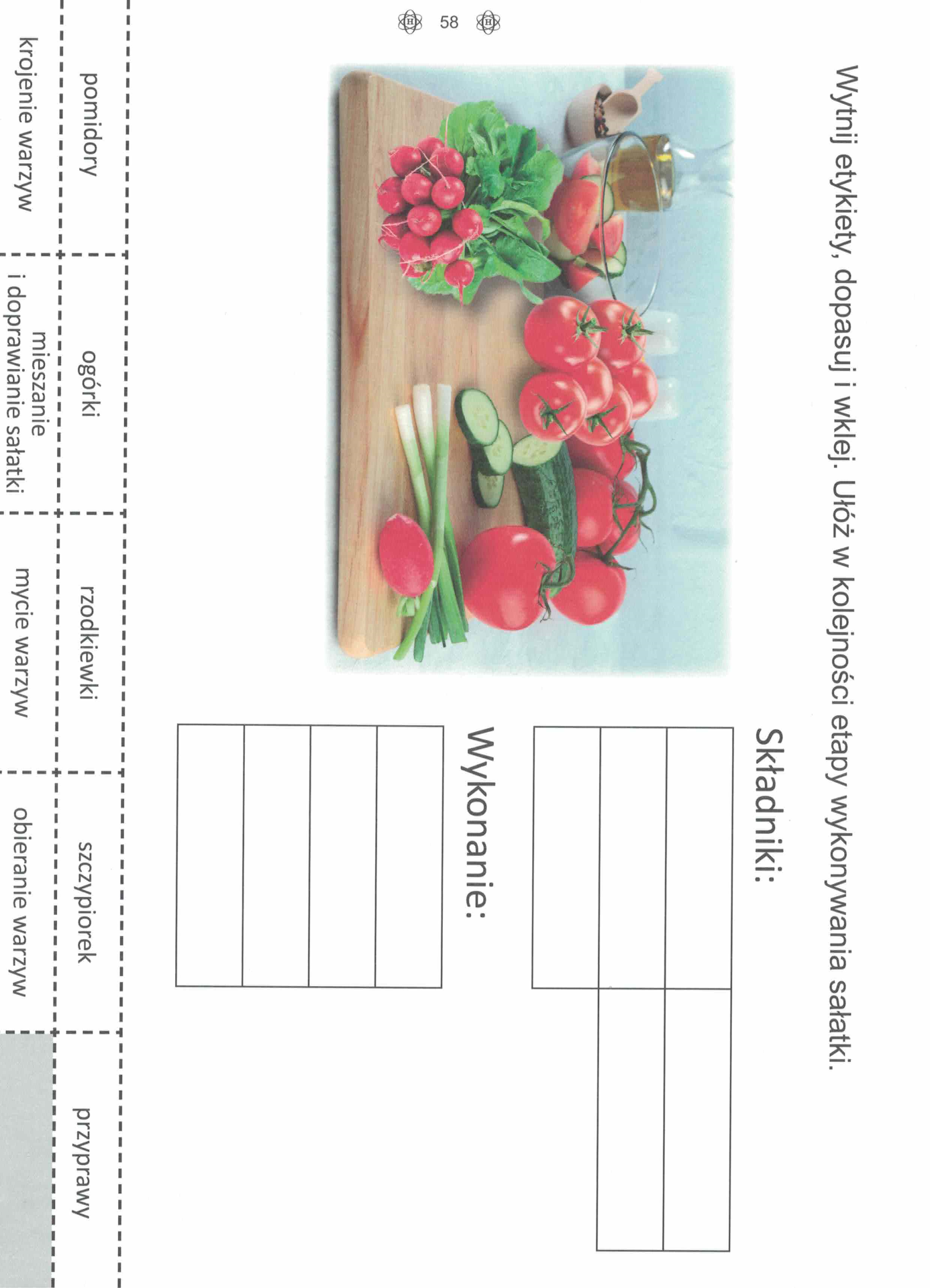 